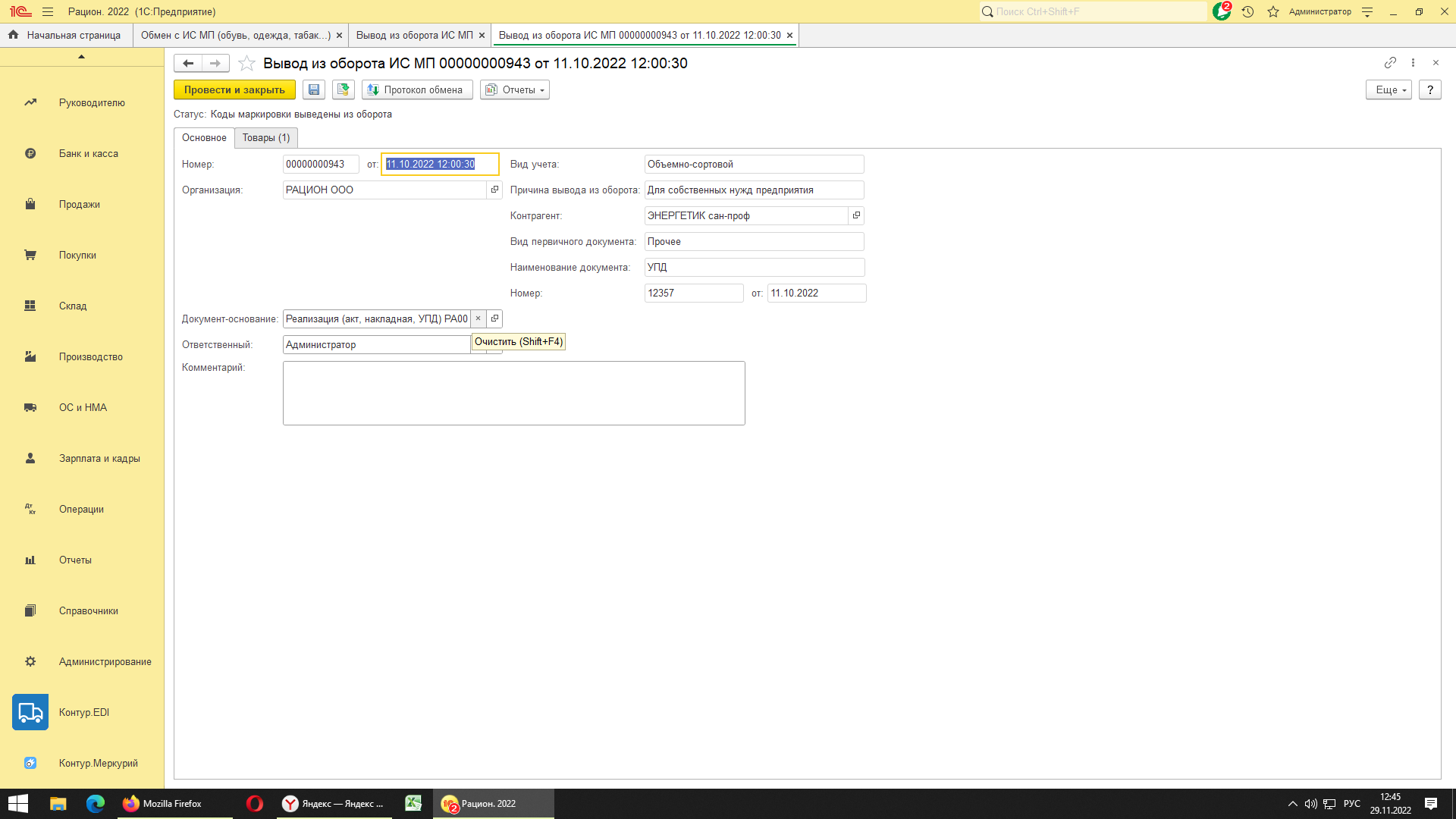 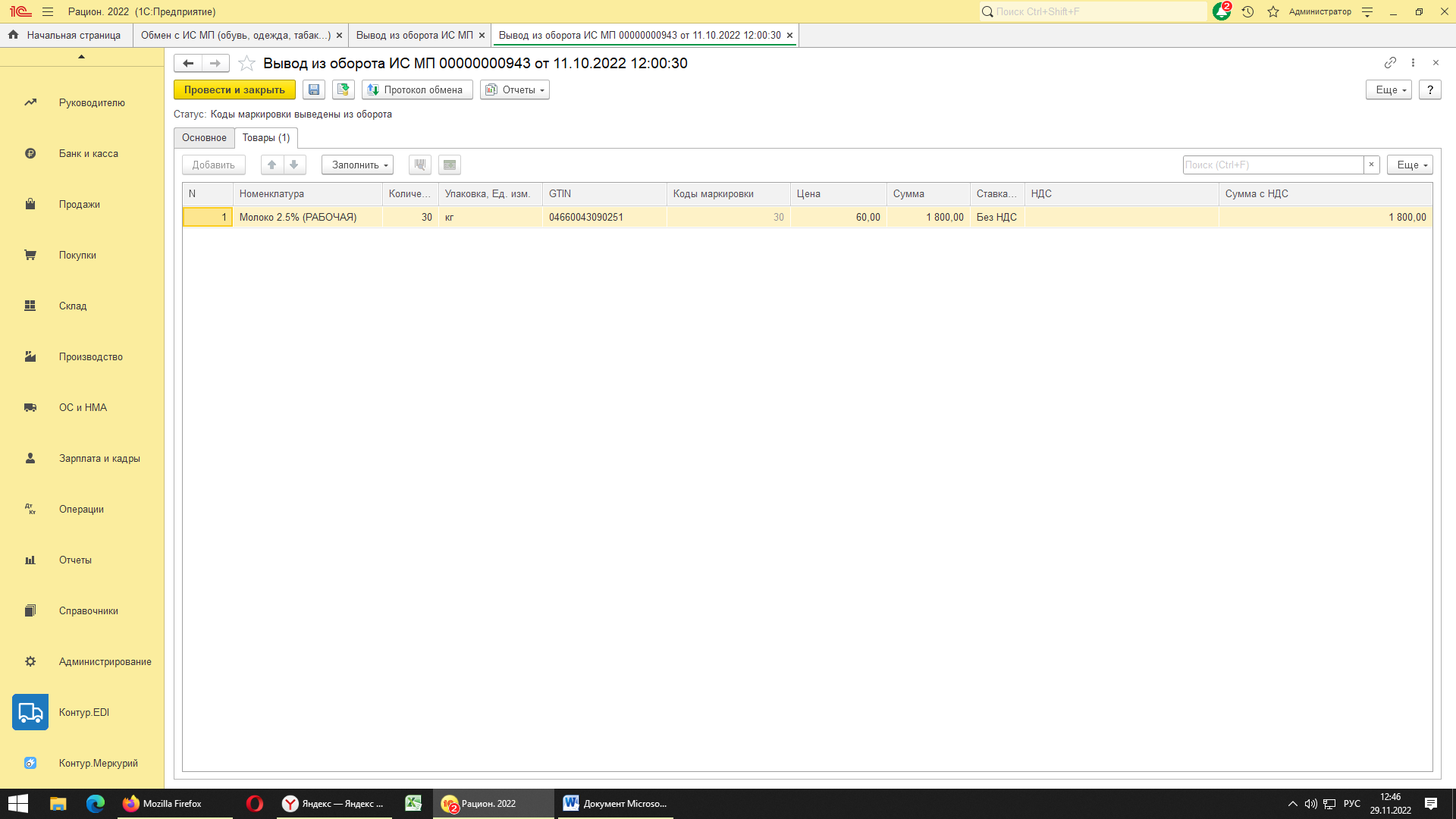 Лист 2 (для наглядности, как в 1С Меркурий) :   Задача (сделать так-же в 1С ЧС) прити к вот такому автоматическому решению по уже готовым к оформлению и передаче в Честный Знак (ЧС) документам.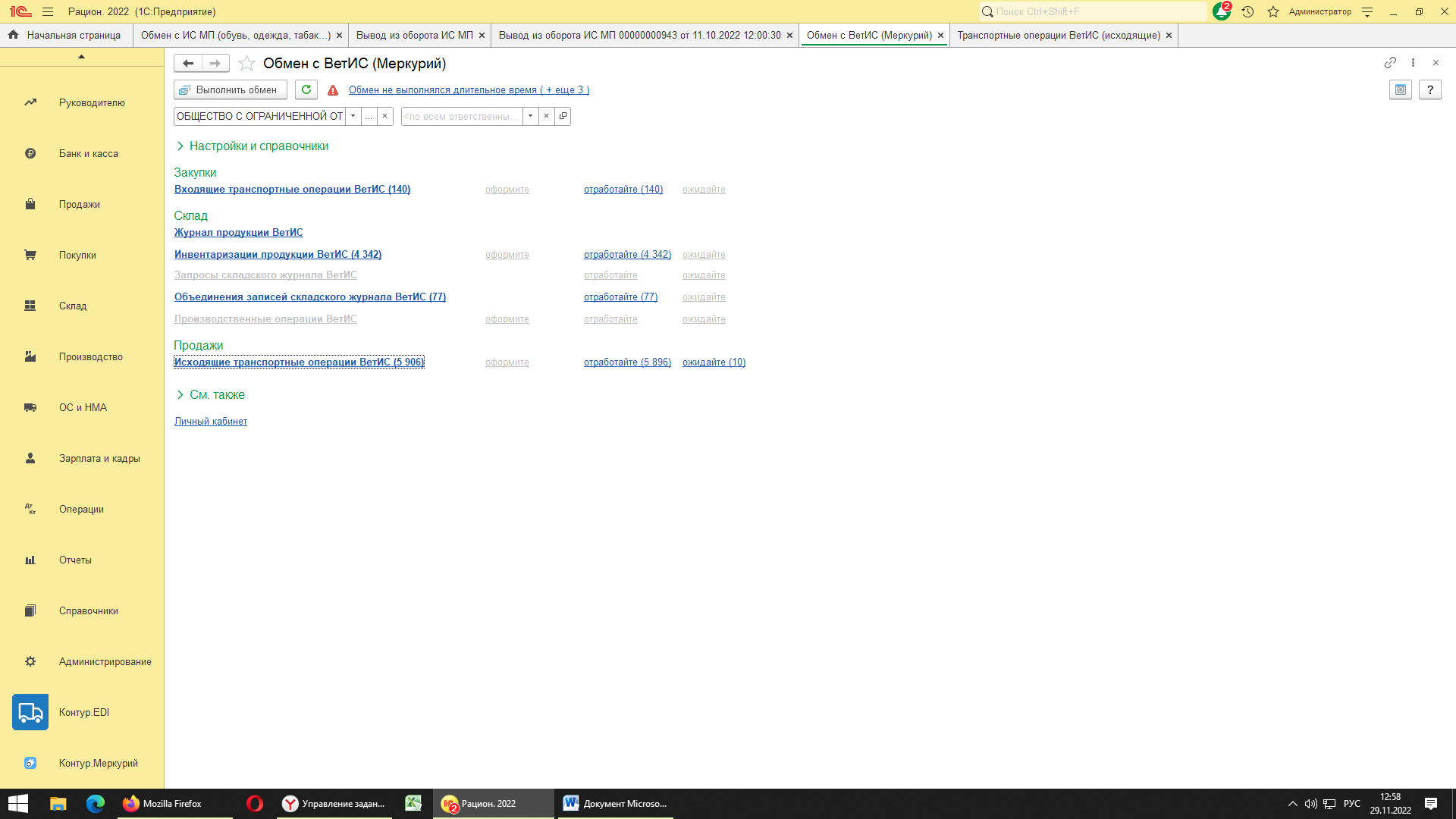 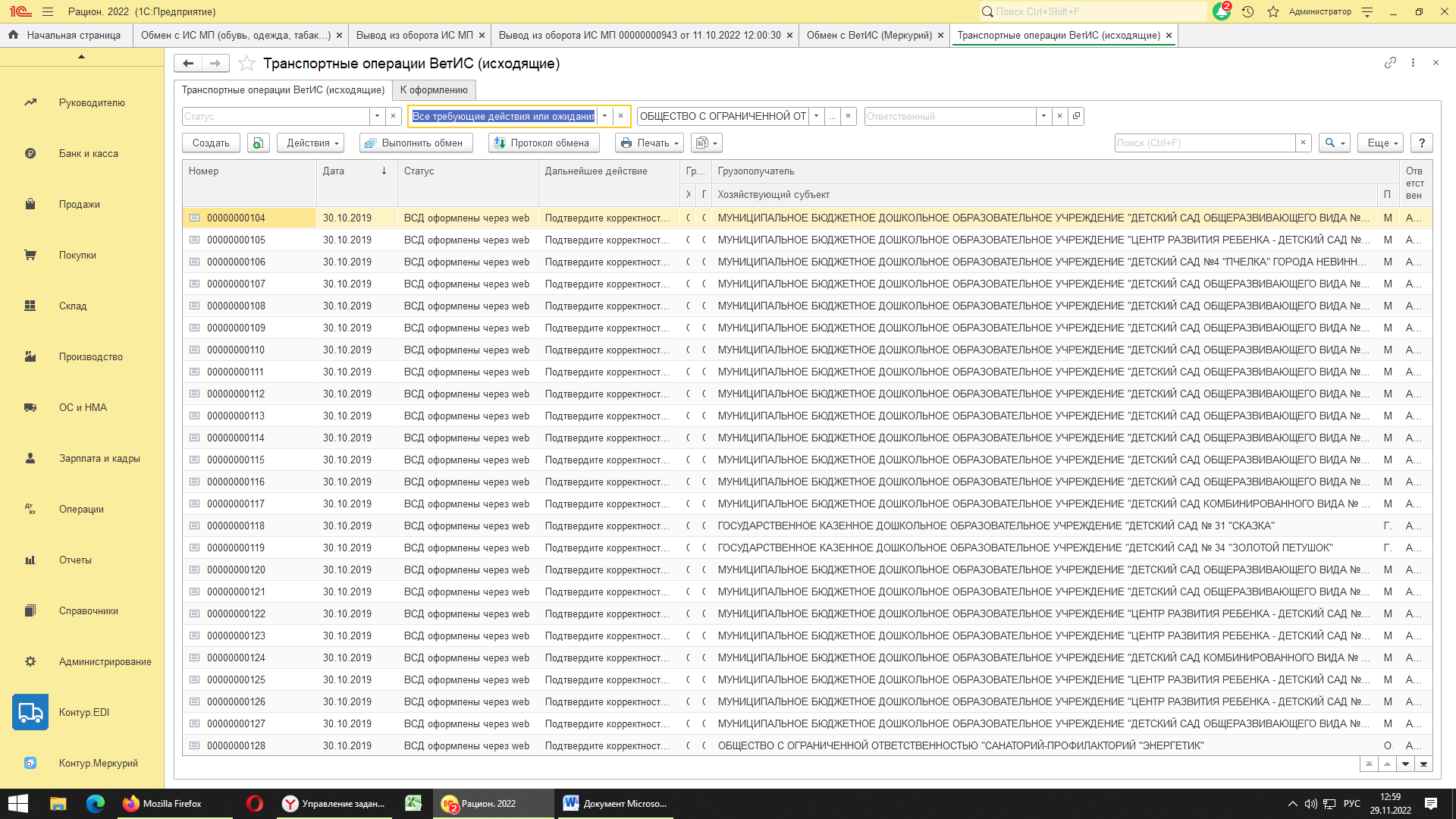 